PROYECTO de Norma Oficial Mexicana PROY-NOM-189-SSA1/SCFI-2016, Productos y servicios. Etiquetado y envasado para productos de aseo de uso doméstico.(Publicado en el Diario Oficial de la Federación el 16 de febrero de 2012)(Última reforma publicada DOF 07-03-2018)Al margen un sello con el Escudo Nacional, que dice: Esta Unidos Mexicanos. - Secretaría de Salud.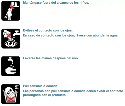 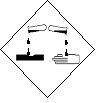 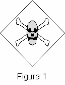 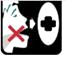 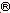 